                В рамках месячника безопасности школу посетили сотрудники ПДН и дпС ОМВД России по Гайнскому району Ложкина Анжела Егоровна и Пономарев  Андрей Александрович. Они  провели для учащихся 1-9 классов  беседы, темами которых стали: антитеррористическая защищенность,  правила дорожного движения ,  правила  в автобусах и автомобилях,  а так же разьяснили , что такое административная и уголовная ответственность. 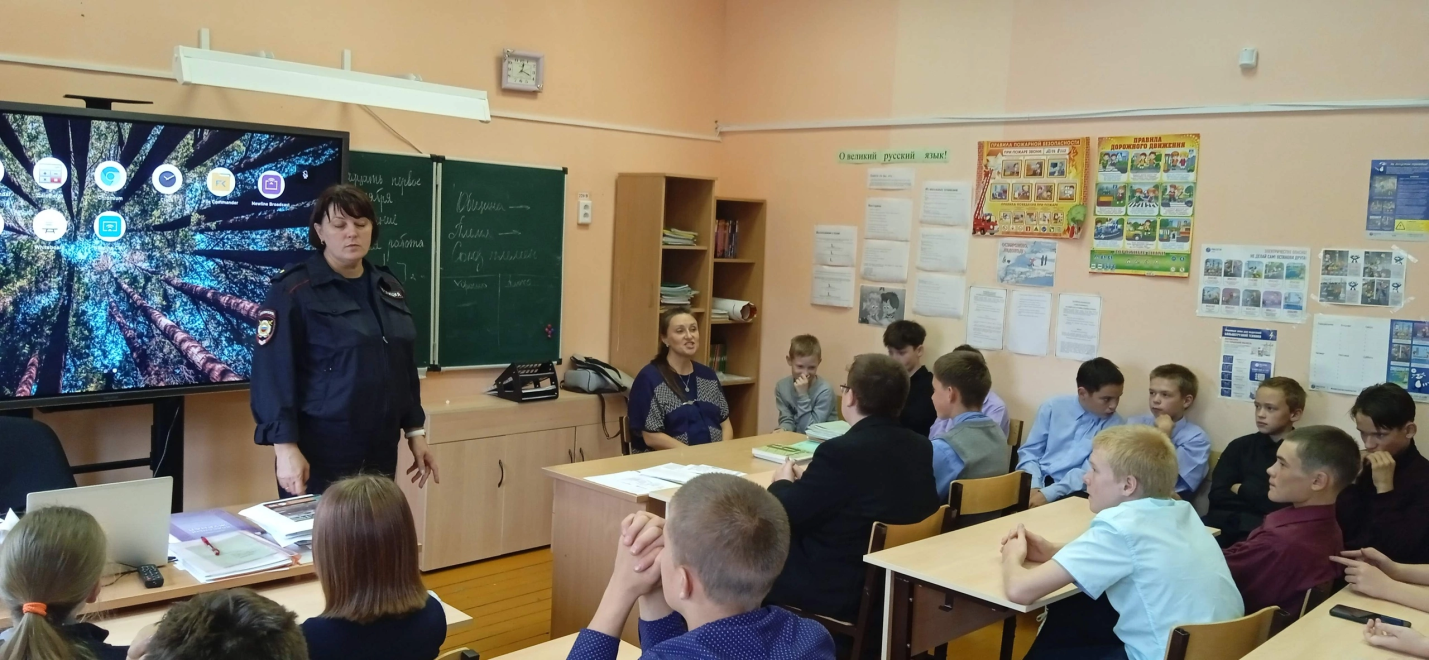 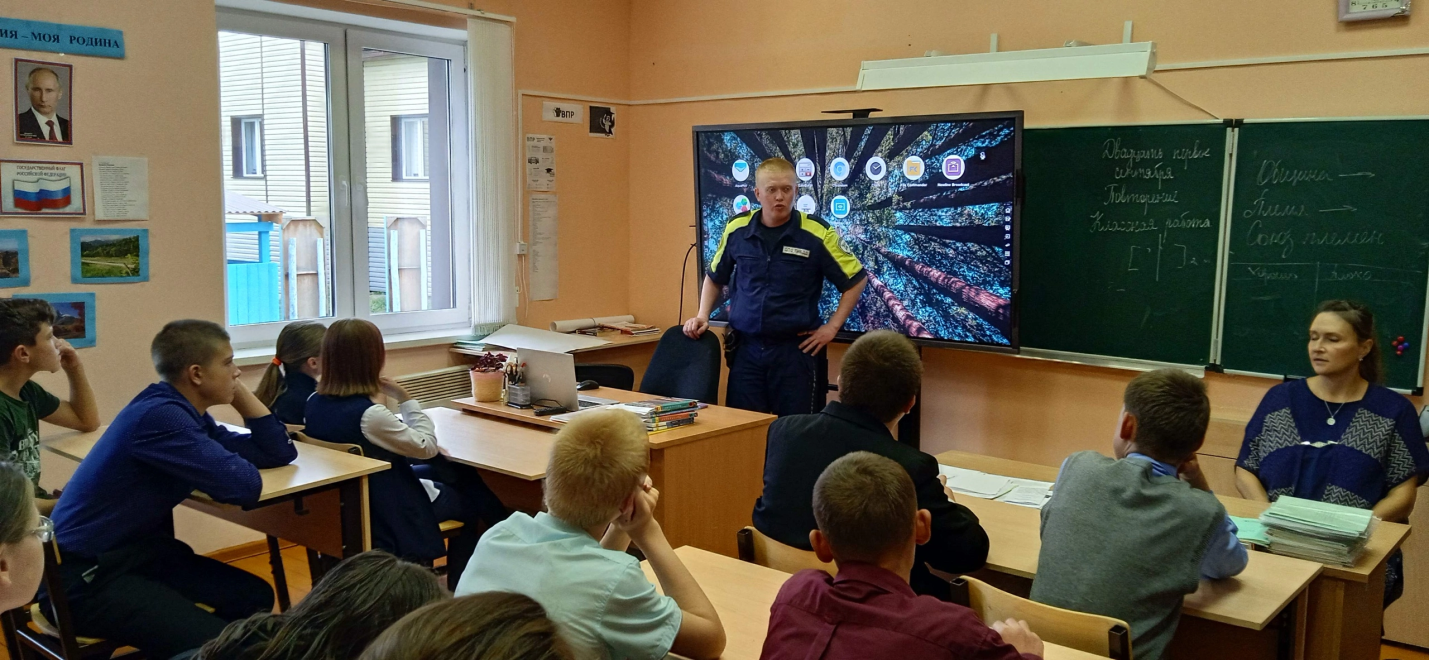 